Silikonska brtva SI 150Jedinica za pakiranje: 1 komAsortiman: K
Broj artikla: 0175.0240Proizvođač: MAICO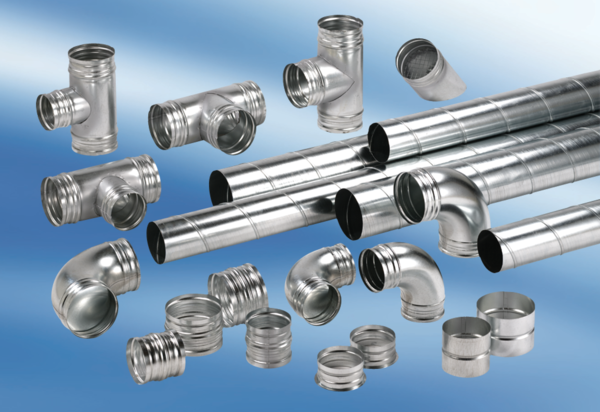 